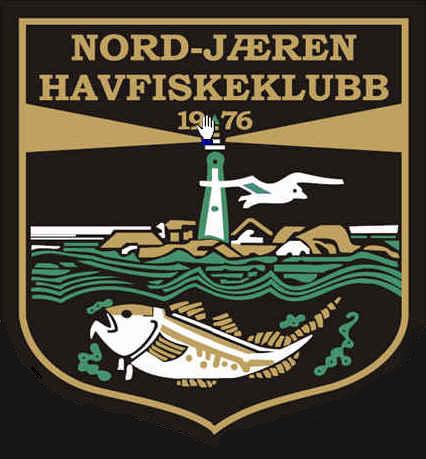 EgerøynappetLørdag 25. september 2021&JærfestivalenSøndag 26. september 2021Norgescupen 2021Nord Jæren HK ønsker alle havfiskere velkommen til årets festivaler.Som vanlig er fisket lagt til havet utenfor Egersund. Fremmøte ogregistrering er på kaien til Fonn fiskemottak- se link, den viser i forhold tilEgersund sentrum.http://kart.gulesider.no/m/Yzto5PROGRAMEgerøynappet 				JærfestivalenLørdag 					Søndag09:00 Fremmøte/registrering 		07:30 Fremmøte/registrering10.00 Utror 				08:00 UtrorEffektiv fisketid: 5 timer 		Effektiv fisketid: 5 timerKonkurranse regler :Vi har endret poengsystemet og oppdaterer dette så snart det er kvalitetssjekket.Premiering pr festival:1-5 plass herrer (poeng)1-3 plass senior (poeng)1-3 plass damer (poeng)1-3 plass junior (poeng)1-3 plass størst fisk (vekt)1-3 plass 4 manns lag (sammenlagt poengsum begge dager)I tillegg kan det være gavepremier fra klubbens sponsorer.Startkontingent:950,- pr festival (junior 450,-)Opplysninger:Thomas Skarstein kan gi opplysninger om festivalene, overnattingetc. Tlf: Thomas 907 62 737Overnatting– Grand Hotell egersund Tlf: +47 51 49 60 60eller steinsnes camping Egersund Tlf.: 974 00 966E post: Thomas.skarstein@heli-one.comBindende påmelding og innbetaling av startkontingent senest3.sept 2021Ingen refusjon av startkontingent om festival skulle bli avlyst.Påmelding skal inneholde: Navn, klubb, lag og NHF nr.Betaling til konto: 0540 04 95302Husk navn på innbetaling og hva det gjelder!
Klubbene sender helst samlet påmelding omlagsammensetning til:thomas.skarstein@heli-one.caALLE som skal delta MÅ sende mail til Thomas at de er påmeldt(gjelder også NJHK medlemmer)Båttrekking vil blir foretatt onsdag 8. september kl 19:00Adresse: Høgevollsveien 5, 4327 SandnesNB! Endringer kan forkomme pga båter somikke kan gå av uforutsette årsaker.Protestkomite:• TBA• TBA• TBA• TBA• TBANoe mer info på nettsiden:http://lagehjemmeside.no/njhk.org/index.php?p=1_29_Eger-ynappet-J-rfestivalen